英検対策講座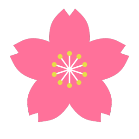 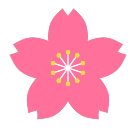 新中学3年生より、福井県立高校入試の英語において、実用英語技能検定（英検）の3級以上取得者に対し、級に応じた点数を加点する方針が示されました。そこで育英センターでは中学生の皆さんの英検受験をサポートするために、下記の日程で「英検対策講座」を実施いたします。2017年度以降の「準2級」、「3級」の一次試験を想定した対策授業です。6月の検定試験を受ける人はもちろん、英検の一次試験の問題がどんなものか知りたい、実際に問題に挑戦してみたいという方も、ぜひふるってご参加ください。　下記の定員に達した場合は、募集を締め切らせていただきますので、予めご了承ください。　参加ご希望の方は、下記申込書を福井本部校または武生校までご提出ください。お電話、またはFAXでもお申込みいただけます。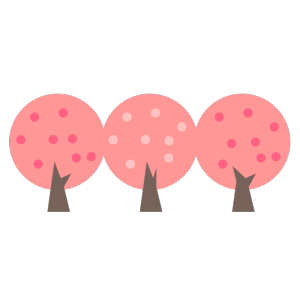 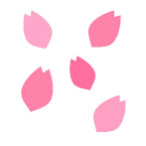 お問合せ先：福井本部校 電話：0776-30-4777／FAX：0776-30-4770　　武生 電話：0778-21-3343／FAX：0778-21-5756キ　リ　ト　リ※太枠内にご記入ください。　　　　　　　　　　　　　　　　　　　　　　　　　　　　　　　　　受付日（　　/　　）円　　円　　係印受付日（　　/　　）口座振替予定日　（　　/　　）係印受付日（　　/　　）振込用紙お渡し日（　　/　　） 係印生徒名（　　　　　　　　）中学　新（　　）年（　　　　　　　　）中学　新（　　）年（　　　　　　　　）中学　新（　　）年保護者名（　　）塾生　（　　）講習生　（　　）一般生※いずれかに○をお付けください。（　　）塾生　（　　）講習生　（　　）一般生※いずれかに○をお付けください。（　　）塾生　（　　）講習生　（　　）一般生※いずれかに○をお付けください。住所〒(　　　-　　　　)〒(　　　-　　　　)℡(　　　　　)　　　－　　　　　(　　　　　)　　　－　　　　　参加希望クラス参加希望クラス（　準2級　／　3級　）クラス※いずれかに○をお付けください。参加希望校舎参加希望校舎（ 福井本部校 ／ 武生校 ）※いずれかに○をお付けください。所持英検級所持英検級（　　　）5級　　（　　　）4級　　（　　　）3級　　　（　　　）未所持（　　　）5級　　（　　　）4級　　（　　　）3級　　　（　　　）未所持（　　　）5級　　（　　　）4級　　（　　　）3級　　　（　　　）未所持（　　　）5級　　（　　　）4級　　（　　　）3級　　　（　　　）未所持